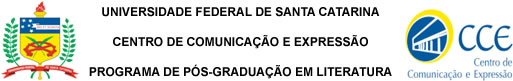 Disciplina: PGL 510166 - O literário como dispositivo discursivo: o campo da literatura como vetor de práticas e questões IICurso: O discurso literário da, sobre e a partir da Divina ComédiaMinistrantes: Silvana de GaspariDuração: 1 semestreSemestre: 2019 /2                    04 créditos  Sala: 325 Contato da professora: silvanadegaspari@gmail.com Dia e horário: segunda-feira das 14:30h às 17:30hNúmero de vagas: 15Observação: não é necessário saber italiano para se matricular na disciplinaEMENTA: Literatura como efeitos de discurso e o discurso como efeito de literatura: discurso da e sobre o literário; Indistinção entre o campo do literário e o da cultura: descentramento do literário e abertura para outros discursos; O discurso literário interrogado a partir de seu exterior: problematizações implodindo o limite entre o literário e o não-literário.AVALIAÇÃO: O aluno será avaliado através de sua frequência e participação nas aulas, de apresentação de seminários e da entrega, depois de 60 dias do final da disciplina, de um artigo entre 10 e 15 páginas.CRONOGRAMA: Serão fixados os conteúdos de cada aula a partir da lista de matriculadosBibliografia BÁSICA (outros títulos ainda serão acrescidos à bibliografia no início das aulas) ABDALA JUNIOR, Benjamin. Fronteiras múltiplas, identidades plurais. São Paulo: Senac, 2002. AGAMBEN, Giorgio. Nudità. Roma: Nottetempo, 2009.AGAMBEN, Giorgio. Signatura rerum. Torino: Bollati Boringhieri, 2008.ALIGHIERI, Dante. Divina Comédia. Disponível em:http://www3.universia.com.br/conteudo/literatura/A_divina_comedia_de_dante_alighieri.pdf. ANGENOT, Marc. et alii (orgs.). Teoria Literária: problemas e perspectivas. Trad. Ana Luisa Faria & Miguel Terras Pereira. Lisboa: Dom Quixote. 59-65. AUERBACH, Erich. Introdução aos estudos literários. Trad.: José Paulo Paes. São Paulo: Cultrix, 1972.BENJAMIN, Walter. Magia e técnica, arte e política. Trad. Sérgio Paulo Rouanet. São Paulo: Brasiliense, 1985.BURKE, Peter. A escrita da história: novas perspectivas. Trad. de Magda Lopes. 2ª ed., São Paulo: UNESP, 1992. ____________. Hibridismo Cultural. Tradução de Leila Souza Mendes. Rio Grande do Sul: UNISINOS, 2008.CACCIARI, Massimo. “Nomes de lugar: confim”, publicado in: Revista de Letras. Disponível em: http://seer.fclar.unesp.br/letras/articles/viewFile/56/48 CASTRO, Edgardo. Introdução a Giorgio Agamben: uma arqueologia da potência.Trad: Beatriz de Almeida Magalhães. Belo Horizonte: Autêntica Editora, 2012.CORREIA JARDIM, Alex Fabiano (Org.) Literatura e outros discursos Curitiba, Editora CRV, 2012.DALLA PALMA, Moacir . “Discurso literário: linguagem intrinsecamente diferenciada ou texto institucionalmente determinado?” Terra roxa e outras terras – Revista de Estudos Literários Volume 9, 2007, 1-124. [http://www.uel.br/cch/pos/letras/terraroxa]FOUCAULT, Michel. Estética: literatura e pintura, música e cinema. Org. Manoel Barros da Mottta. Trad. Inês Autran Dourado. Rio de Janeiro: Forense 33 Universitária, 2001. (Ditos & escritos III)._____. As palavras e as coisas. Uma arqueologia das Ciências Humanas. São Paulo: Martins Fontes, 1981. _____. Arqueologia das ciências e história dos sistemas de pensamento. Org. Manoel Barros Motta. Rio de Janeiro: Forense Universitária, 2000a. p. 62-77. (Ditos & Escritos, v. II).GENETTE. Gérard. Paratextos editoriais. Tradução: Álvaro Faleiros. Cotia, SP: Ateliê Editorial, 2009.GENETTE, Gerard. Palimpsestos: a literatura de segunda mão. Belo Horizonte: Edufmg, 2006. Disponível em: http://www.letras.ufmg.br/site/publicacoes/donwload/palimpsestosmono- site.pdfJARDIM, Alex Fabiano Correia. Literatura e outros discursos. Curitiba: Editora crv, 2012 MAINGUENEAU, D. Discurso literário. Trad. A. Sobral. São PAULO: Contexto, 2006.  REIS, Carlos. O Conhecimento da Literatura: introdução aos estudos literários. 2. ed. Coimbra: Almedina, 2001.DataAtividade12/0819/0826/0802/0909/0916/0923/0930/0907/1014/1021/1028/1004/1111/1118/11